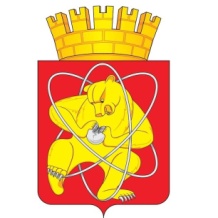 Городской округ«Закрытое административно – территориальное образование  Железногорск Красноярского края»АДМИНИСТРАЦИЯ ЗАТО г. ЖЕЛЕЗНОГОРСКПОСТАНОВЛЕНИЕ22.05.2023                                                                                                                                                   951г. ЖелезногорскО внесении изменений в постановление Администрации ЗАТО г. Железногорск от 14.10.2008 № 1593п "Об утверждении порядка использования бюджетных ассигнований резервного фонда Администрации ЗАТО г. Железногорск"В соответствии со статьей 81 Бюджетного кодекса Российской Федерации, Федеральным законом от 21.12.1994 N 68-ФЗ "О защите населения и территорий от чрезвычайных ситуаций природного и техногенного характера", Уставом ЗАТО Железногорск, ПОСТАНОВЛЯЮ:1. Внести в постановление  Администрации ЗАТО г. Железногорск от 14.10.2008 № 1593п "Об утверждении порядка использования бюджетных ассигнований резервного фонда Администрации ЗАТО г. Железногорск" (далее  - постановление), следующие изменения:1.1. В приложении № 1 к постановлению в пункте 3 исключить следующие слова: «и не может превышать три процента от утвержденного указанным решением общего объема расходов местного бюджета».2. Управлению внутреннего контроля Администрации ЗАТО 
г. Железногорск (В.Г. Винокурова) довести настоящее постановление до сведения населения через газету «Город и горожане».               3. Отделу общественных связей Администрации ЗАТО г. Железногорск (И.С. Архипова) разместить настоящее постановление на официальном сайте Администрации  ЗАТО г. Железногорск в информационно- телекоммуникационной сети ”Интернет ”.4. Контроль над исполнением настоящего постановления возложить на первого заместителя Главы ЗАТО г. Железногорск  по стратегическому планированию, экономическому развитию и финансам Т.В. Голдыреву.5. Настоящее постановление вступает в силу после его официального опубликования. Глава  ЗАТО г. Железногорск                                                             Д.М. Чернятин